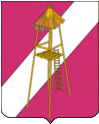 АДМИНИСТРАЦИЯ  СЕРГИЕВСКОГО СЕЛЬСКОГО ПОСЕЛЕНИЯКОРЕНОВСКОГО  РАЙОНА  ПРОЕКТ  ПОСТАНОВЛЕНИЯ     от 00.04.2022год								     № 00ст. СергиевскаяОб официальном информационном ресурсе органов местного самоуправления муниципального образования Сергиевское сельское поселение Кореновского района в сети Интернет	В соответствии с Уставом Сергиевского сельского поселения Кореновского района, в целях реализации прав граждан и организаций на доступ к информации о деятельности органов местного самоуправления и совершенствования системы информационного обеспечения жителей и хозяйствующих субъектов Сергиевского сельского поселения Кореновского района о деятельности указанных органов  п о с т а н о в л я ю: 1. Признать утратившим силу постановление администрации Сергиевского сельского поселения Кореновского района от 27 июля 2022 года № 58 «Об официальном информационном ресурсе органов местного самоуправления муниципального образования Сергиевское сельское поселение Кореновского района в сети Интернет».2. Определить Интернет-портал по электронному адресу wp.sergievka.ru официальным информационным ресурсом органов местного самоуправления Сергиевского сельского поселения Кореновского района в сети Интернет. 	3. Утвердить Положение об официальном Интернет-портале органов местного самоуправления Сергиевского сельского поселения Кореновского района  (приложение № 1). 4. Утвердить Регламент информационной поддержки официального Интернет-портала органов местного самоуправления Сергиевского сельского поселения Кореновского района (приложение № 2). 5. Руководителям муниципальных учреждений, осуществляющим свою деятельность на территории Сергиевского сельского поселения,  назначить ответственных лиц за размещение официальной информации на официальном сайте администрации Сергиевского сельского поселения Кореновского района и представлять сведения о них в общий отдел администрации Сергиевского сельского поселения Кореновского района.	6. Общему отделу администрации Сергиевского сельского поселения Кореновского района (Рохманка) разработать нормативные документы, определяющие порядок рассмотрения писем и запросов, приходящих по электронной почте через официальный Сайт. 7.Общему отделу администрации Сергиевского сельского поселения Кореновского района (Рохманка) обнародовать  настоящее   постановление   согласно законодательства и разместить настоящее постановление на официальном сайте администрации Сергиевского сельского поселения Кореновского района.8. Контроль за выполнением настоящего постановления оставляю за собой.9. Настоящее постановление вступает в силу со дня его  обнародования.Глава Сергиевского сельского поселения Кореновского района                                                                       А.П. МозговойПОЛОЖЕНИЕоб официальном Интернет-портале органов местного самоуправления Сергиевского сельского поселения Кореновского района в сети Интернет1. Общие положения1.1. Настоящее Положение определяет статус и порядок работы Интернет-портала - официального представительства администрации Сергиевского сельского поселения Кореновского района  (далее - Интернет-портал) в сети Интернет.1.2. Деятельность по актуализации, поддержке и управлению Интернет-порталом осуществляется в соответствии с законами и другими нормативными правовыми актами Российской Федерации и Краснодарского края, а также настоящим Положением.1.3. Интернет-портал располагается по электронному адресу http://wp.sergievka.ru. Адрес электронной почты администратора Интернет-портала – sergievka@list.ru.1.4. Интернет-портал обеспечивает представительство в сети Интернет главы Сергиевского сельского поселения Кореновского района, администрации Сергиевского сельского поселения Кореновского района.1.5. Интернет-портал может включать в качестве разделов и подразделов веб-сайты (в том числе имеющие доменные имена портала по образцу  www.доменноеимя. sergievka.ru) отделов  администрации Сергиевского сельского поселения Кореновского района, Совета  Сергиевского сельского поселения Кореновского района.2. Основные определения   Официальный Интернет-портал – представляет собой информационную систему с объектами информационно-коммуникационной инфраструктуры администрации Сергиевского сельского поселения Кореновского района, размещенную в сетях связи общего пользования, обеспечивающую доступ граждан и организаций к информации о деятельности органов местного самоуправления, к информационным и иным услугам (сервисам), обязанность оказания которых установлена действующим федеральным и региональным законодательством, нормативными документами, регламентирующими деятельность органов местного самоуправления.2.2. Информационно-коммуникационная инфраструктура администрации Сергиевского сельского поселения Кореновского района в сети Интернет — организационно упорядоченная совокупность информации (документов, баз данных, иных информационных ресурсов), сетевых (интерактивных) сервисов, средств и технологий связи и обработки информации, системы (методов) информационной деятельности и специалистов информационной сферы.2.3. Информационно-коммуникационная сеть администрации Сергиевского сельского поселения Кореновского района - часть информационно-коммуникационной инфраструктуры Краснодарского края, включающая в себя организационно упорядоченную совокупность информации (документов, баз данных, иных информационных ресурсов), сетевых (интерактивных) сервисов, средств и технологий связи и обработки информации, системы (методов) информационной деятельности средств и технологий связи и обработки информации, системы (методов) информационной деятельности.3. Статус Интернет-портала3.1. Интернет-портал, постоянно хранящийся в базах данных информационно-коммуникационной сети администрации Сергиевского сельского поселения Кореновского района, является официальным муниципальным информационным ресурсом общего пользования.3.2. Владельцем информационного ресурса является администрация Сергиевского сельского поселения Кореновского района.3.3. Информация, размещаемая на Интернет-портале, является официальной.3.4. Допускается размещение на Интернет-портале информации  или части информационных органов местного самоуправления муниципального образования Кореновский район, Совета муниципального образования Кореновский район, территориальной избирательной комиссии Кореновская, других сторонних организаций. В этом случае делаются специальные уведомления (примечания, оговорки) о характере (статусе) используемой информации.4. Основные задачи Интернет-портала4.1. Интеграция публичной информации органов местного самоуправления Сергиевского сельского поселения Кореновского района, муниципальных учреждений в целях создания в сети Интернет единого информационного пространства администрации Сергиевского сельского поселения Кореновского района.4.2. Информационное обеспечение реализации прав, обязанностей и законных интересов граждан.4.3. Информирование граждан о работе, оперативное доведение до граждан    объективной  и достоверной информации о деятельности и решениях органов местного самоуправления Сергиевского сельского поселения Кореновского района, иной публичной информации, которой располагают указанные органы.4.4. Предоставление возможностей для информационного взаимодействия органов местного самоуправления, отраслевых (функциональных) органов администрации и муниципальных учреждений Сергиевского сельского поселения Кореновского района с населением, коммерческими и некоммерческими организациями.4.5. Размещение на Интернет-портале нормативных правовых актов органов местного самоуправления Сергиевского сельского поселения Кореновского района, а также иных информационных документов.4.6. Информационная поддержка деятельности органов местного самоуправления Сергиевского сельского поселения Кореновского района по реализации социально-экономической и информационной политики.4.7. Информационное обеспечение взаимодействия с федеральными, региональными органами исполнительной и законодательной  власти.4.8. Информационное обеспечение системы управления в органах местного самоуправления Сергиевского сельского поселения Кореновского района.4.9. Формирование объективного информационного образа органов местного самоуправления Сергиевского сельского поселения Кореновского района  посредством размещения на Интернет-портале информации о социально-экономическом, научно-техническом и культурном развитии поселения, его инвестиционном потенциале.4.10. Представительство Сергиевского сельского поселения Кореновского района в информационном пространстве Российской Федерации и мира.4.11. Оперативное информационное взаимодействие органов местного самоуправления  Сергиевского сельского поселения Кореновского района со средствами массовой информации.4.12. Развитие и совершенствование современной информационной культуры работников органов местного самоуправления Сергиевского сельского поселения Кореновского района.5. Основные  функции  Интернет-портала5.1. Основные функции Интернет-портала как неотъемлемой части сетевой информационно-коммуникационной инфраструктуры администрации Сергиевского сельского поселения Кореновского района определяются целями, задачами и функциями органов местного самоуправления Сергиевского сельского поселения Кореновского района, установленными Конституцией Российской Федерации, законодательством Российской Федерации и Краснодарского края, по реализации прав, обязанностей и законных интересов граждан и организаций.5.2. Деятельность органов местного самоуправления Сергиевского сельского поселения Кореновского района по созданию и поддержке Интернет-портала осуществляется  на  принципах  информационной  открытости,  целью  которых является:обеспечение гражданам и организациям доступа через сеть Интернет к информации, представляющей общественный интерес или затрагивающей законные интересы граждан или необходимой для реализации их прав и обязанностей;предоставление населению официальной информации органов местного самоуправления Сергиевского сельского поселения Кореновского района;регулярное информирование граждан о принятых или предполагаемых решениях;осуществление гражданами общественного контроля за деятельностью органов местного самоуправления Сергиевского сельского поселения Кореновского района и принимаемыми ими решениями, связанными с реализацией прав граждан, обязанностей и законных интересов;предоставление справочной информации о Сергиевском сельском поселении Кореновского района;освещение мероприятий, проводимых в Сергиевском сельском поселении Кореновского района;организация социологических исследований с учетом интересов пользователей Интернет-портала.5.3. Гражданам и организациям (пользователям сетевых информационных ресурсов и сервисов) не может быть отказано в доступе через Интернет-портал к следующей информации:к нормативным правовым актам, устанавливающим правовой статус отраслевых (функциональных) органов местного самоуправления Сергиевского сельского поселения Кореновского района, муниципальных унитарных предприятий, муниципальных учреждений, а также права, свободы и обязанности граждан, порядок их реализации;к информации о чрезвычайных ситуациях, экологическим, метеорологическим, демографическим, санитарно-эпидемиологическим и другим сведениям, необходимым для обеспечения безопасного функционирования организаций и предприятий, проживания граждан в Сергиевском сельском поселении Кореновского района;к документам, содержащим информацию о деятельности органов местного самоуправления Сергиевского сельского поселения Кореновского района, об использовании бюджетных средств и других муниципальных ресурсов, о состоянии экономики и потребностях населения, за исключением сведений, доступ к которым ограничивается в соответствии с действующим законодательством;к иной информации, недопустимость ограничения доступа к которой установлена федеральными законами.6. Управление Интернет-порталом6.1.Техническое     управление     Интернет-порталом     осуществляется общим отделом администрации Сергиевского сельского поселения Кореновского района.6.2. Управление процессом размещения на Интернет-портале информации осуществляется отделами администрации Сергиевского сельского поселения Кореновского района в соответствии с настоящим Положением и Регламентом информационной поддержки официального Интернет-портала администрации Сергиевского сельского поселения Кореновского района (далее - Регламент).6.3. Для управления процессом размещения информации на Сайте определяются три уровня доступа к разделам Сайта:дизайнер Сайта (далее - дизайнер) определяет права доступа и выдает пароли доступа к управлению разделами Сайта, осуществляет управление структурой всех тематических и информационных разделов Сайта (назначается из числа работников общего отдела администрации Сергиевского сельского поселения Кореновского района);администратор Сайта (далее – главный редактор) осуществляет управление  структурой  всех тематических и информационных разделов Сайта, содержанием, актуализацией материалов, их редактированием, обеспечением защиты конфиденциальных сведений (назначается из числа работников общего отдела администрации Сергиевского сельского поселения Кореновского района);редактор новостей осуществляет редактирование информационных разделов Сайта «Лента новостей», «Анонсы», «Вести ЮФО», «Объявления», «Планы администрации Сергиевского сельского поселения Кореновского района», «Цифры и факты», «Публикации в СМИ» (назначается из числа работников общего  отдела администрации Сергиевского сельского поселения Кореновского района);6.4. Управление деятельностью по информационному наполнению Интернет-портала осуществляет общий отдел администрации Сергиевского сельского поселения Кореновского района.7. Управление содержанием Интернет-портала7.1. Управление содержанием Интернет-портала производится на базе программного обеспечения, в основе которого рабочее место пользователя. Рабочее место пользователя позволяет создавать разделы (подразделы) и страницы Интернет-портала в соответствии с правами доступа, редактировать их во встроенном html-редакторе, устанавливать ссылки на схожие по тематике страницы и дополнять соответствующими тематике документами, работать с тематическими каталогами изображений.7.2. Муниципальные унитарные предприятия, муниципальные учреждения, администрация поселений участвуют в информационном сопровождении Сайта в рамках утвержденного Регламента и в соответствии с планами по информационному обеспечению деятельности муниципальных учреждений осуществляющих свою деятельность.7.3. Должностные лица и специалисты, получившие права доступа к управлению разделами и подразделами Интернет-портала, обеспечивают соблюдение режима обработки и правил предоставления информации пользователю, установленных законодательством Российской Федерации, и несут ответственность за нарушение правил работы с информацией в порядке, предусмотренном законодательством Российской Федерации.7.4. Должностные лица и специалисты, участвующие в управлении разделами и подразделами Интернет-портала, их информационном наполнении, составляют редакционную группу Интернет-портала по информационному сопровождению Интернет-портала (далее - редакционная группа).7.5. Редакционная группа решает следующие задачи:планирование мероприятий по информационной поддержке Интернет-портала;сбор, обработка и подготовка материалов для публикации в сети Интернет;взаимодействие с лицами и организациями, предоставляющими информацию;управление обновлениями разделов и подразделов Интернет-портала;создание работоспособных ссылок;участие в оценке эффективности функционирования Интернет-портала;решение вопросов, касающихся интеллектуальной собственности.7.6. Редакционная группа обеспечивает качество подготовки информационных материалов, редактирование и корректуру, контролирует своевременность выпуска материалов, соблюдение законодательства об авторском праве и интеллектуальной собственности.7.7. Во всех официальных материалах, размещаемых на Интернет-портале, излагается официальная точка зрения органов местного самоуправления Сергиевского сельского поселения Кореновского района; не допускается публикация материалов, комментариев, содержащих личные оценки членов редакционной группы.7.8. Главный редактор контролирует:модификацию (изменение) инфраструктуры Интернет-портала;процесс публикации и удаления материалов Интернет-портала;состояние текущей версии Интернет-портала;состояние технического дизайна;правильность отработки сценариев интерактивных сервисов;запросы пользователей по электронной почте, а также запросы, поступившие при заполнении пользователями интерактивных форм Интернет-портала;качество работы Интернет-портала в различных режимах соединения и через различные программы просмотра;адекватность отработки сценариев сервера;правильность (работоспособность) ссылок.7.9. На основании контрольной информации главный редактор определяет степень и характер посещаемости Интернет-портала, качество информации (материалов) в разделах и подразделах Интернет-портала, анализирует аудиторию Интернет-портала, характер интерактивного взаимодействия, эффективность процедур и технологий продвижения Интернет-портала в сети Интернет.Минимальный перечень контрольной информации должен содержать следующие сведения: количество уникальных посещений сайта, количество успешных запросов, количество неудачных запросов, наиболее часто посещаемые страницы, наименее часто посещаемые страницы, количество обслуженных хостов, количество запрошенных файлов, объем переданных данных.7.10. О возникновении нештатных ситуаций в функционировании Интернет-портала (программно-аппаратные сбои, неисправности каналов, несанкционированный доступ в базы данных, разрушения массивов информации и пр.) главный редактор немедленно сообщает дизайнеру и принимает меры по восстановлению нормального режима функционирования Интернет-портала.7.11. В случае, если сетевой информационный ресурс размещается на программно-технологических средствах сторонних организаций, услуги по предоставлению контрольной информации должны быть оговорены с владельцами программно-технологических средств.8. Права редакторов Интернет-порталаДля решения задач и реализации функций Интернет-портала главный редактор, редакторы новостей и редакторы разделов Интернет-портала в соответствии с действующим законодательством Российской Федерации и Краснодарского края имеют право получать от отделов администрации Сергиевского сельского поселения Кореновского района,  сведения и оперативную информацию публичного характера. Глава администрации Сергиевского сельского поселения Кореновского района несет ответственность за ее достоверность и актуальность.9. Структура информационных ресурсов и сервисов Интернет-портала9.1. Информационный блок Интернет-портала включает:постоянную информацию о структуре отраслевых (функциональных)  органов местного самоуправления Сергиевского сельского поселения Кореновского района, отделов администрации Сергиевского сельского поселения Кореновского района, их руководителях, сведения общего характера (климат, территория, географическое положение и т.п.), основные нормативные документы, законы, контактные телефоны, адреса, исторические очерки и пр.;периодическую информацию, обновляемую в установленные сроки, либо в связи с изменениями данных (специализированные информационные материалы о социально-экономическом состоянии, информационные отчеты, различные базы данных, ответы на обращения граждан и т.п.);динамическую (оперативную) информацию, обновляемую не реже одного раза в день (ленты новостей, сообщения пресс-службы, комментарии, анонсы событий и пр.);фото-, видео-, аудио- (мультимедиа) материалы, используемые в различных режимах информационного сопровождения Интернет-портала.9.2. Привлеченная информация (материалы) сторонних информационных (в том числе негосударственных) источников используется в соответствии с действующим законодательством или соответствующим (устным либо письменным) соглашением с владельцем информации (информационных ресурсов). Пользователи в обязательном порядке извещаются о статусе информации на Интернет-портале.9.3. На Интернет-портале могут быть представлены интерактивные сервисы Интернет-портала, которые содержат:электронные формы для обращения (запроса) граждан с обязательным официальным разъяснением порядка рассмотрения обращения (запроса) на основе действующего законодательства;электронные формы для направления гражданами предложений по вопросам деятельности органов исполнительной власти с разъяснением порядка использования предложений;электронные формы для интерактивного опроса посетителей Интернет-портала;поисковую систему по информационным ресурсам Интернет-портала.10. Защита информации10.1. В целях защиты информационных ресурсов Интернет-портала администрации Сергиевского сельского поселения Кореновского района, в лице редакционной группы Интернет-портала, при создании и сопровождении Интернет-портала предусматривают меры по предотвращению:утраты, искажения, подделки информации;размещения материалов, содержащих угрозу безопасности личности, общества, государства;несанкционированных действий по уничтожению, модификации, искажению, копированию, блокированию информации;других форм незаконного вмешательства в сетевую информационно-коммуникационную инфраструктуру администрации Сергиевского сельского поселения Кореновского района.Предусматриваются также меры по соблюдению прав субъектов в информационных процессах и при разработке, производстве и применении информационных систем, технологий и средств их обеспечения.10.2. Члены редакционной группы, при сопровождении Интернет-портала обеспечивают защиту прав граждан на личную тайну и конфиденциальность персональных данных, формируемых при работе с информационными системами сетевой информационно-коммуникационной инфраструктуры.Обработка персональных данных должна осуществляться в строгом соответствии с действующим законодательством, и в тех объемах, которые  необходимы для решения заявленной задачи (процедуры).Персональные данные не должны сохраняться дольше, чем это требуется сроком выполнения задачи, не могут быть использованы в целях, не согласованных с носителем указанной конфиденциальной информации.Технические средства (серверное программное обеспечение и оборудование) должны предотвращать возможность несанкционированного доступа (изменения) к персональным данным пользователя и обеспечивать надежность их хранения.10.3. Навигация Интернет-портала гарантирует пользователю следующее:электронный адрес (URL) титульной страницы однозначно идентифицируется сервером как начальная (домашняя) страница Интернет-портала;каждая страница Интернет-портала содержит прямую ссылку на титульную страницу;     навигационное меню доступно на каждой странице Интернет-портала.10.4. Лица, участвующие в информационном сопровождении Интернет-портала, использующие информацию (материалы) сторонних источников (авторов) для распространения в сети Интернет, несут ответственность за соблюдение законодательства об авторском праве.11. Заключительные положения11.1. Электронный адрес Интернет-портала http://wp.sergievka.ru утверждается постановлением главы администрации Сергиевского сельского поселения Кореновского района и регистрируется в установленном порядке.11.2. Прекращение работы Интернет-портала производится на основании постановления главы администрации Сергиевского сельского поселения Кореновского района.Ведущий  специалист общего отделаСергиевского сельского поселенияКореновского района                                                                       Е.А. РохманкаРЕГЛАМЕНТинформационной поддержки официального Интернет-портала органов местного самоуправления Сергиевского сельского поселения Кореновского района1. Общие положенияНастоящий Регламент определяет процедуру управления официальным Сайтом администрации Сергиевского сельского поселения Кореновского района  (далее - Интернет-портал), в том числе организацию работы и задачи редакционной группы по информационному сопровождению Сайта, вопросы информационной защиты, программно-технического сопровождения, ответственность должностных лиц, принимающих участие в обновлении Сайта.2. Состав редакционной группы2.1. В редакционную группу по информационному сопровождению Сайта (далее - редакционная группа) входят специалисты и начальник общего отдела администрации Сергиевского сельского поселения Кореновского района. Общее руководство работой Сайта осуществляют начальник общего отдела администрации Сергиевского сельского поселения Кореновского района.2.2. Членами редакционной группы могут являться работники администрации Сергиевского сельского поселения Кореновского района.3. Обязанности редакционной группы3.1.Редакционная группа в соответствии с Положением об официальном Сайте администрации  Сергиевского сельского поселения Кореновского района, в сети Интернет и правами доступа (имя пользователя и пароль) осуществляет размещение информации на Сайте.3.2. Технология работы на Сайте регламентируется руководством по управлению Сайтом, составленным разработчиком Сайта.3.3. Специалист 1 категории:управляет правами доступа членов редакционной группы к разделам и подразделам Сайта;несет персональную ответственность за неразглашение выданных им идентификационных данных (имена пользователей и пароли) для доступа к управлению разделами Сайта;осуществляет общее управление Сайтом;редактирует по необходимости (по стилистике изложения, грамматике и орфографии) материалы, размещаемые на Сайте членами редакционной группы;осуществляет контроль работы Сайта и несет ответственность за обновление информации во всех разделах;3.4. Начальник общего отдела (администратор) Сайта:вносит по необходимости предложения об изменении структуры разделов и подразделов Сайта;контролирует изменения в разделах и подразделах Сайта, вносимые членами редакционной группы;консультирует членов редакционной группы по вопросам обновления разделов и подразделов Сайта;несет персональную ответственность за неразглашение выданных ему идентификационных данных (имя пользователя и пароль) для доступа к управлению разделом (разделами) и подразделом (подразделами) Сайта;3.5. Члены редакционной группы несут ответственность за точность и своевременность размещаемой на Сайте  информации.4. Управление содержанием Сайта4.1. Управление содержанием Сайта производится в соответствии с пунктом 7 Положения об официальном Сайте администрации Сергиевского сельского поселения Кореновского района.4.2. При подготовке материалов для размещения на Сайте члены редакционной группы вправе запрашивать информацию у муниципальных учреждений осуществляющих свою деятельность на территории сельского поселения администрации Сергиевского сельского поселения Кореновского района. Ответственность за достоверность и актуальность информации несет руководитель органа, предоставившего информацию.При отсутствии технической возможности внесения изменений на Сайт  члены редакционной группы Сайта передают подборку информации с необходимыми иллюстрациями в электронном виде начальнику отдела с четким указанием порядка ее размещения на Сайт.4.3. Текстовые материалы, предназначенные для размещения на Сайте, подготавливаются членами редакционной группы в электронном виде, для объемных таблиц допускается формат Excel, Материалы сопровождаются копией на бумажных носителях, подписанной руководителем или заместителем руководителя муниципальных учреждений осуществляющих свою деятельность на территории сельского поселения.4.4. Информационный материал, предназначенный для размещения на Сайте, должен содержать следующие реквизиты:Раздел, в котором необходимо разместить информационный материал (иерархический список разделов и подразделов, начиная с главной страницы).4.4.2. Наименование информационного материала.4.4.3. В случае размещения информационного материала на главной странице Сайта, «в «Анонсах», – аннотация материала.4.4.4. В случае необходимости могут быть указаны дополнительные реквизиты (размещение фотографий по тексту, организация гиперссылок и т.д.).5. Публикация информационных материалов на СайтеИнформационное наполнение Сайта может осуществляться одним из следующих способов:5.1. Информационные материалы поступают из информационных систем, находящихся в информационно-коммуникационной сети администрации Сергиевского сельского поселения Кореновского района. 5.2. Начальником общего отдела самостоятельно при наличии технической возможности. В этом случае порядок публикации информационных материалов определяется регламентом,  утвержденным начальником отдела администрации Сергиевского сельского поселения Кореновского района.5.3. Информационные материалы размещаются экономистом и начальником отдела администрации Сергиевского сельского поселения Кореновского района. Порядок публикации информационных материалов определяется Регламентом централизованного информационного наполнения Сайта администрации Сергиевского сельского поселения Кореновского района, согласованным и утвержденным   начальником отдела администрации Сергиевского сельского поселения Кореновского района.Ведущий  специалист общего отделаСергиевского сельского поселенияКореновского района                                                                       Е.А. РохманкаПРИЛОЖЕНИЕ №1УТВЕРЖДЕНОпостановлением администрации Сергиевского сельского поселения Кореновского районаот 00.00.2022 № 00ПРИЛОЖЕНИЕ №2УТВЕРЖДЕНпостановлением администрации Сергиевского сельского поселения Кореновского районаот 00.00.2022 № 00